PŘÍMĚSTSKÝ TÁBOR 2018 JE JIŽ PŘIPRAVENPro 6 – 18leté děti z Litvínova a okolí připravila Schola Humanitas ve dnech 2. 7. až 13. 7. 2018 (kromě víkendů a svátků) opět příměstský tábor. Tábor se bude konat každý den od 8.00 do 16.00 hodin. Prosíme rodiče, aby si své děti vyzvedávali včas! Všechny děti budou mít každý den v batůžku pláštěnku (i když bude pěkné počasí), pokrývku hlavy, pohodlné oblečení a pevnou obuv, dostatek pití a svačinu. Kapesné nechávám na uvážení rodičů. Oběd je zajištěn každý den a je v ceně tábora. Za cenné věci si děti zodpovídají samy. Komu se dělá v autobuse špatně, bude si vozit kinedryl i na zpáteční cestu. Může se stát, že bude program v případě potřeby upraven. Děkujeme.PODROBNÝ PROGRAM TÁBORA2. 7. (pondělí) SKUPINA -  A: RANÁ: V 08.00 hodin prezence všech účastníků tábora, proškolení, odevzdání bezinfekčnosti s datem 2. 7. 2018 a okopírovanou kartičkou pojištěnce. Rozdělení do skupin. (ROZDĚLUJÍ SE SAMY DĚTI)!!! Odjezd od školy v 09.00 hodin autobusem. Pohodový výstup na trojvrcholovou horu (457 m n. m.), kde se v hojném počtu vyskytuje vzácný sysel obecný, kterého doufám, všichni uvidíme. Oběd bude zajištěn ve Schole Humanitas.2. 7. (pondělí) SKUPINA - B: KONĚPRUSKÉ JESKYNĚ: V 08.00 hodin prezence všech účastníků tábora, proškolení, odevzdání bezinfekčnosti s datem 2. 7. 2018 a okopírovanou kartičkou pojištěnce. Rozdělení do skupin. (ROZDĚLUJÍ SE SAMY DĚTI)!!! Odjezd od školy v 09.00 hodin. Návštěva Koněpruských jeskyní. Doporučuji do batůžku teplejší oblečení, které si děti vezmou na prohlídku jeskyně, kde je pouhých10,6°C a hlavně pohodlnou a pevnou obuv. Poté oběd v restauraci. Návrat ke škole kolem 16.00 hodiny.  3. 7. (úterý) SKUPINA - A: KONĚPRUSKÉ JESKYNĚ: Odjezd od školy v 08.00 hodin. Návštěva Koněpruských jeskyní. Doporučuji do batůžku teplejší oblečení, které si děti vezmou na prohlídku jeskyně, kde je pouhých10,6°C a hlavně pohodlnou a pevnou obuv.  Poté oběd v restauraci. Návrat ke škole kolem 15.00 -16.00 hodiny.  3. 7. (úterý) SKUPINA - B: RANÁ: Odjezd od školy v 09.00 hodin autobusem. Pohodový výstup na trojvrcholovou horu (457 m n. m.), kde se v hojném počtu vyskytuje vzácný sysel obecný, kterého doufám, všichni uvidíme. Oběd bude zajištěn ve Schole Humanitas.4. 7. (středa) SKUPINY - A+ B SPOLEČNĚ: ZOOPARK CHOMUTOV: Odjezd od školy v 09.00 hodin autobusem na prohlídku Chomutovského zooparku. Poté návrat ke škole, kde si dáme oběd. 9. 7. (pondělí) SKUPINA - A: SVĚT ZÁCHRANÁŘŮ: Odjezd od školy v 09. 00 hodin autobusem směr Karlovy Vary. Zde pro Vás bude připraven bohatý program, kde budete dokazovat své dovednosti a schopnosti. Oběd je zajištěn na místě. Poté návrat ke škole. Počítejte s trochu pozdějším příjezdem. 9. 7. (pondělí) SKUPINA - B: OPÁRENSKÉ ÚDOLÍ, PLAVBA PŘÍVOZEM: Odjezd od školy v 08.00 hodin. Procházka říčním údolím Milešovského potoka, jenž se nazývá Opárenské údolí. Konec našeho putování zakončíme plavbou přívozem po Laby z Malých Žernosek do Velkých Žernosek a zase zpátky. Poté se autobusem přepravíme zpět ke škole, kde si dáme zasloužený oběd.10. 7. (úterý) SKUPINA - A : OPÁRENSKÉ ÚDOLÍ, PLAVBA PŘÍVOZEM: Odjezd od školy v 08.00 hodin. Procházka říčním údolím Milešovského potoka, jenž se nazývá Opárenské údolí. Konec našeho putování zakončíme plavbou přívozem po Laby z Malých Žernosek do Velkých Žernosek a zase zpátky. Poté se autobusem přepravíme zpět ke škole, kde si dáme zasloužený oběd.10. 7. (úterý) SKUPINA - B: SVĚT ZÁCHRANÁŘŮ: Odjezd od školy v 09.00 hodin autobusem směr Karlovy Vary. Zde pro Vás bude připraven bohatý program, kde budete dokazovat své dovednosti a schopnosti. Oběd je zajištěn na místě. Poté návrat ke škole. Počítejte s trochu pozdějším příjezdem.11. 7. (středa) SKUPINA - A: MIRÁKULUM Odjezd od školy v 08.00 hodin autobusem. Naše nejoblíbenější návštěva zábavného parku V Milovicích. Doporučuji do batůžku věci na převlečení, protože už je zde otevřen vodní svět, ve kterém se doufám pořádně vyřádíme. Oběd máme zajištěn na místě. Příjezd ke škole v 16.00 hodin. 11. 7. (středa) SKUPINA - B: AQUADROM CHOMUTOV: Odjezd od školy v 08.30 hodin autobusem do aquasvěta v Chomutově. Děti, které neplavou nebo se bojí vody, budou mít rukávky, kruh, popřípadě páseček (na co jsou zvyklé)!!! V batůžku plavky, ručník, mýdlo, svačinu a pití. Oběd zajištěn ve Schole Humanitas. Poté se ještě vydáme na prohlídku Litvínovského zámku Valdštejnů. 12. 7. (čtvrtek) SKUPINA - A: AQUADROM CHOMUTOV: Odjezd od školy v 08.30 hodin autobusem do aquasvěta v Chomutově. Děti, které neplavou nebo se bojí vody, budou mít rukávky, kruh, popřípadě páseček (na co jsou zvyklé)!!! V batůžku plavky, ručník, mýdlo, svačinu a pití. Oběd zajištěn ve Schole Humanitas. Poté se ještě vydáme na prohlídku Litvínovského zámku Valdštejnů.12. 7. (čtvrtek) SKUPINA -  B: MIRÁKULUM Odjezd od školy v 08.00 hodin autobusem. Naše nejoblíbenější návštěva zábavného parku V Milovicích. Doporučuji do batůžku věci na převlečení, protože už je zde otevřen vodní svět, ve kterém se doufám pořádně vyřádíme. Oběd máme zajištěn na místě. Příjezd ke škole v 16.00 hodin.  13. 7. (pátek) SKUPINA - A+B SPOLEČNĚ: 3D KINO LOUNY: Odjezd autobusem v 9.00 hodin. Návštěva místního kina, které bude patřit pouze nám. Film bude vybrán dle aktuální nabídky. Poté návrat ke škole, kde si dáme závěrečný oběd.                                                 Takže se na Vás všechny moc těšíme a doufám, že si to pořádně užijeme!!! Hlavně choďte včas, protože jak jste si právě přečetli, máme pořádně nabitý program, tak ať to všechno stihneme!!! Ještě připomínám, že na opozdilce NEMŮŽEME ČEKAT, protože program máme domluvený na čas a tudíž odjíždíme VŽDY, jak máme naplánováno v programu. Těší se na Vás JARKA, LENKA, DAVID a RADKA!!!V případě dotazů volejte 608 000 571 Otrubová Radka (vedoucí tábora).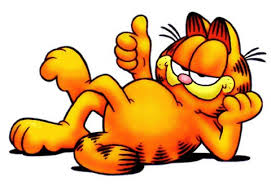 